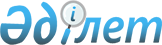 "Самұрық-Қазына "ұлттық әл-ауқат қоры" акционерлік қоғамының кейбір мәселелері туралыҚазақстан Республикасы Үкіметінің 2019 жылғы 8 мамырдағы № 267 қаулысы.
      "Ұлттық әл-ауқат қоры туралы" 2012 жылғы 1 ақпандағы Қазақстан Республикасының Заңының 7-бабы 2-тармағының 15-2) тармақшасына сәйкес Қазақстан Республикасының Үкіметі ҚАУЛЫ ЕТЕДІ:
      1. "Самұрық-Қазына" ұлттық әл-ауқат қоры" акционерлік қоғамы (келісу бойынша) Қазақстан Республикасының заңнамасында белгіленген тәртіппен жыл сайынғы негізде:
      1) Астана халықаралық форумын өткізуді қаржыландыруды;
      2) осы қаулыдан туындайтын өзге де шараларды қабылдауды қамтамасыз етсін.
      Ескерту. 1-тармаққа өзгеріс енгізілді - ҚР Үкіметінің 15.02.2023 № 130 қаулысымен.


      2. Осы қаулы қол қойылған күнінен бастап қолданысқа енгізіледі.
					© 2012. Қазақстан Республикасы Әділет министрлігінің «Қазақстан Республикасының Заңнама және құқықтық ақпарат институты» ШЖҚ РМК
				
      Қазақстан РеспубликасыныңПремьер-Министрі

А. Мамин
